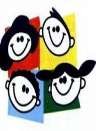 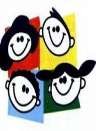               ERRATA – DA ALTERAÇÃO DO CRONOGRAMA DO EDITAL 002/CMDCA/2023	001/CMDCA/2023A PRESIDENTA DO CONSELHO MUNICIPAL DOS DIREITOS DA CRIANÇA E DO   ADOLESCENTE – CMDCA , DE VALE DO ANARI –RO no uso da atribuição que lhe É conferida pela Lei Municipal 543/2010 , faz publicar a Errata do Edital  nº 002/CMDCA/2023 , Disciplina o Processo de Eleição Unificada para Escolha dos Membros do ConselhoTutelar  do Vale de Anari.1 – ONDE SE LÊ:      ITEM – 3 -  Análise da Comissão Eleitoral de documentos dos candidatos inscritos –       ONDE SE LE                                   07 á 11/05/2023      LEIA – SE :                                      07 á 11/06/20232-  TEM – 4  - Homologação das inscrições preliminar deferidas e indeferidas      ONDE SE LÊ                                            12/05/2023       LEIA – SE                                                12/06/20233- ITEM – 5 -    Prazo para recursos contra o resultado da homologação das inscrições    ONDE SE LÊ                                      15 á  16/05/2023     LEIA – SE                                          15 á  16/06/20234 – ITEM – 6 – Reunião com a Comissão Eleitoral      ONDE SE LÊ                                             22/05/2023       LEIA – SE                                                 20/06/20235 -  ITEM – 7  - Publicação da relação dos candidatos com inscrição defereidas e aptos                 A participarem da prova.       O0NDE SE LE	       23 /05/2023       LEIA – SE                                               21/06/20237 – ITEM – 8 -  Data da realização da Prova Objetiva de Conhecimentos Especifico (ECA)      ONDE SE LÊ                                           04/06/2023       LEIA – SE                                               25/06/20238 – ITEM  - 09 -  Divulgação Preliminar da Relação de candidatos na Prova Objetiva      ONDE SE LÊ                                      09/06/2023      LEIA – SE                                           28/06/20239 – ITEM – 10    Prazo para recursos das questões da prova objetiva e do gabarito                           Preliminar      ONDE SE LE                                  12 á 15/06/2023	LEIA – SE                                      29 á 30/06/202310 – ITEM – 11   Publicação  da relação definitiva dos Candidatos aptos á participarem                            Da eleição         ONDE SE LE                                      19/06/2023         LEIA SE                                               04/07/202311 – ITEM – 12     Reunião com os membros da Comissão Especial Eleitoral        ONDE SE LÊ                                           20/06/2023         LEIA SE                                                  06/07/202312 – ITEM – 13      Registro da Candidatura com requerimento        ONDE SE LÊ                                26/06 á 07/07/2023         LEIA – SE                                      07/07 á 17/07/202313 – ITEM – 14      Credenciamento dos fiscais          ONDE SE LÊ                                       17 a 19/07/2023         LEIA SE                                               18 á 19/07/2023	Publique - se	Vale do Anari; 08 de Maio 2023	Maria Luzinete de Brito                                                                        Presidenta CMDCA